Fiche d’Inscription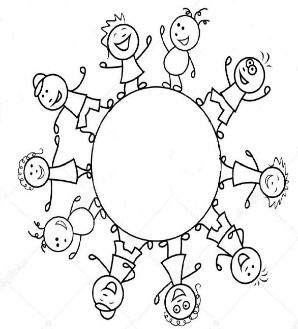 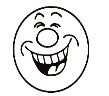 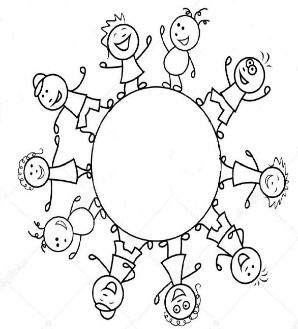 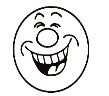 Vacances EstivalesJuillet et Août 2020De 3 à 11 ansNOM/Prénom de l’enfant : Date de naissance : /  /  AttestationQF : _______   DC : _______  Montant : ________                              A remplir par la DirectriceGarderie Matin : entre 7h30/8h45 	Garderie Soir : entre 17h15/18h30 Semaine du 20 au 24 Juillet (5j) :		Garderie Matin		REPAS		Garderie Soir Semaine du 27 au 31 Juillet (5j) :		Garderie Matin		REPAS		Garderie Soir Semaine du 03 au 07 Août (5j) :		Garderie Matin		REPAS		Garderie Soir Semaine du 10 au 14 Août (5j) :		Garderie Matin		REPAS		Garderie Soir Semaine du 17 au 21 Août (5j) :		Garderie Matin		REPAS		Garderie Soir Semaine du 24 au 28 Août (5j) :		Garderie Matin		REPAS		Garderie SoirEn signant l’inscription de votre enfant, cela signifie que vous avez pris note et acceptez le Règlement intérieur du Projet Pédagogique et du Règlement Intérieur concernant le Pôle Enfance Jeunesse de LEXY.Fait à     Le  Signature Prix /sem.GMGS-10%RTOTALSem 3Sem 4Sem 5Sem 6 Sem 7Sem 8A remplir par la DirectriceA remplir par la DirectriceA remplir par la DirectriceA remplir par la DirectriceA remplir par la DirectriceA remplir par la Directrice